Min målsättning är uppdrag inom programutveckling och programunderhåll. Intressanta roller kan t.ex. vara Software Engineer, .NET-utvecklare, kompetensförstärkning vid övergång från äldre till modernare teknik.Mitt främsta bidrag är min förmåga att leverera på tid och med högsta kvalitet.Jag har en passion för IT-utveckling och ägnar mig därför mycket åt studier av nya teknologier.Jag har gedigen, lång och bred erfarenhet av mjukvaruutveckling, mjukvaruarkitektur och ramverk i många olika miljöer. Både inom frontend och backend.Jag har erfarenhet från bl.a. branscher som Bank & Finans, Försvar, Medlemsorganisationer & Fackförbund, Försäkring, Fastighet.Honeywell Bull 1980-1983Reko 1983-2002, 2005-2015Datscha 2002-2005Itera/Rg19 2015-2016Algot/Reko 2016-Mjukvaruarkitekt, Sundblad Academy 2010 - 10
Software Architect, iDesign 2010 - 10
Certifierad Scrum Master, Citerus 2008 – 08Svenska	Modersmål. Mycket välformulerad i tal och skriftEngelska	Flytande i tal och skriftLämnas gärna på begäranChrister EngströmArtemisgatan 75115 42 StockholmTel: 0704-217 650Email: che@rekoab.seWeb: www.algotab.seLinkedin: https://www.linkedin.com/in/christerengstromalgot/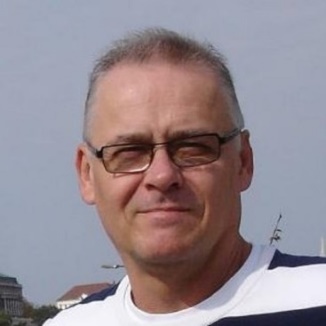 Målsättning och summeringUppdragshistorik Uppdragshistorik Reko2023 - PostNord2021 - 2023Folkets hus och parker2016, 2018 - 2020Adaptive simulations2017Arkitekt/utvecklareReko har tidrapporteringssystemet ProTid som behöver moderniseras. Det använder f.n. ASP.NET med WebForms och en MySQL databas med ADO-accesser. Jag har påbörjat moderniseringen till ASP.NET Core, EntityFramework Core, MVC med Blazor och Bootstrap. Moderniseringen börjar med de mobila sidorna.UtvecklarePostNord använder systemet Valentin för en mängd funktioner som relateras till frimärken. Det är abonnemang för frimärkssamlare, e-butik, lager, ekonomi, utbyte av information till och från externa system. Det som på 90-talet var ett litet system har nu växt ur sin kostym och ska ersättas av modernare system som SAP, SalesForce och Epi Commerce. Jag deltar i denna avveckling som utvecklare och analytiker, mina kunskaper om såväl äldre som nyare tekniker är viktiga i projektet.Systemet använder en rad gamla och nya tekniker: ASP, ASP.NET, Javascript, C#, Vbscript, SQL Server stored procedures, Entity Framework, jQuery, NodeJs, SOAP- och REST-APIer, Bootstrap, Visual Studio, SQL Server Management Studio, BitBucket, Azure VM, Azure DB. Bassystemet bestod av äldre teknik men jag har uppgraderat till modern teknik för att möjliggöra avveckling på ett bra sätt. Jag har också nyutvecklat funktionalitet för hantering av stora volymer utskrifter av packetiketter, samt REST-klienter för kommunikation med PostNords olika interna och publika tjänster. Under hösten 2022 inleder jag arbetet med att flytta en read-only version av Valentin till det kostnadseffektiva Azure där systemet mestadels ska ligga i viloläge i 8 år. Tidsspannet gör uppgiften komplicerad och intressant.Arkitekt och utvecklareFolkets Hus och Parker är sedan mitten av 2010-talet mitt uppe i en modernisering av sin och sina medlemmars arbetsmiljöer. Jag deltar i denna process med att utveckla systemet för hantering av biografernas och scenernas utbud av filmer, Live på Bio-sändningar, scenframträdanden, konstutställningar, medlemsadministrationen och hantering av medlemsavgifter. Det nya systemet har ersatt och kommer att ersätta en rad äldre system och minska den omfattande manuella hanteringen. Systemet är från början avsett att fungera väl på alla skärmstorlekar.

Jag utvecklar med dessa tekniker: C#, ASP.NET 4.5, ASP.NET Core, MVC, Entity Framework mot SQL Server, Entity Framework Core mot SQL Server, Typescript, jQuery, Bootstrap, WCF, SOAP- och REST-APIer, Azure Storage, Visual Studio, Azure DevOps, SQL Server Management Studio. Systemet är förberett för att köras i Azure.Utveckling layoutAdaptive Simulations, numer InGrid Cloud, har avancerad programvara för att göra flödesanalyser med hjälp av superdatorer på KTH.Jag deltog i den första fasen av utvecklingen av det administrativa systemet för att hantera kunder och modeller för analys. Systemet var tung i design och UX-delarna, och innebar intensivt arbete i HTML 5, CSS 3, C#, Javascript och Bootstrap 3, GitHub.Reitan2015 - 2019Arkitekt och utvecklareReitan, som äger bl.a. Pressbyrån och 7-Eleven, har ett omfattande flöde av information som de behöver visa och söka i i realtid. Jag har deltagit i utvecklingen av systemet för att söka bland kvitton. Data om kvitton laddas i realtid in i en Elastic Search-databas, som är konstruerad för att hantera Big Data-volymer, och blir då omedelbart tillgänglig för sökningen. Elastic Search är Lucene-baserat och använder JSON för att göra sökningar och returnera sökresultat. Jag har utvecklat ASP.NET-applikationen som utför sökningar genom att bygga upp JSON för att söka och sedan packa upp sökresultatet och presenterar det på ett överskådligt sätt.

Jag utvecklade med dessa tekniker: C#, ASP.NET 4.5, MVC, JSON-hantering, Javascript, inloggning mha Googles OAuth2-hantering, Visual Studio, TFS, SQL Server Management Studio.Kone2015 - 2016UtvecklareKone, som är världens nästa största hiss- och rulltrappetillverkare, utvecklar ett nytt kärnsystem avsett att användas av alla dotterbolag. Jag har deltagit i arbetet med att förlänga livstiden för de system som det svenska dotterbolaget har utvecklat sedan början av 00-talet. De svenska systemen består av en flora tekniker. Jag kunde använda sin långa erfarenhet av dessa tekniker för att snabbt och effektivt modernisera systemen.
Jag utvecklade med dessa tekniker: C#, ASP.NET 4.5, klassisk ASP, WinForms, Visual Studio, TFS, SQL Server Management Studio.Digital Mechanics2012 - Arkitekt och utvecklareDigital Mechanics är ett ledande 3D-utskriftsföretag och har avancerad 3D-produktion från modeller som kunder skapat. Jag har tagit fram det system som automatiserade en store del av den tidskrävande manuella hanteringen. Systemet hämtar mail med 3D-modeller och information om uppdrag, extraherar modellerna som levererats i en mängd format och konvertera dessa till ett format som 3D-skrivarna kan hantera. Statusmail skickas i ett flöde till personal på Digital Mechanics och kunderna. Systemet är självgående och kräver ingen annan administration än administration av kundinformation.

Jag utvecklar med dessa tekniker: C#, Windows services, WPF, Transmagic-konvertering, POP3, SMTP, Visual Studio, TFS.Rebtel2011 - 2012Arkitekt och utvecklareRebtel driver världens då största oberoende ip-telefonitjänst. I oktober 2011 släpptes version 2.0 av appar för Windows och iPhone. Apparna används för att ringa betal- och gratissamtal via Wifi, 3G och mobilnätet. Jag deltog som arkitekt och utvecklare i utvecklingen av alla delar i Windows-appen och Webservices.

Jag utvecklade med dessa tekniker: .NET 4.0, C# 4.0, WPF med MVVM, WCF, pjSip, WebRTC, Visual Studio, TFS.Reko2008 - 2014Arkitekt och utvecklareReko tog fram webb-apparna ProTid och Beetme. ProTid hjälper konsultköpare och konsultsäljare med tidrapportering och projektuppföljningar. Beetme hanterar tävlingar av varierande slag som quiz, gissa matchresultat, like-tävlingar osv. Tävlingsdeltagare kan vara enskilda personer eller lag. Beetme riktar sig både mot kompisgäng och företag.

Jag utvecklade med dessa tekniker: ASP.NET, WinForms, C#, IIS6/7, MySQL 5.x, VS2008/2010, WCF, ASMX, Azure, AWS, Javascript, HTML/CSS, AJAX/Jquery, jQuery Mobile, Android, Windows Phone 7, Windows 8 app, Silverlight/WPF, OAuth, LinkedIn API, Amazon Web Services, Dependency Injection, Moq, GitHub, Visual Studio, TFS.Preducto2008 - Arkitekt och utvecklarePreducto utvecklar och driver e-learning främst inom miljöutbildning. Deras kurser gås av ett stort antal personer på stora och små företag som har en verksamhet som kräver miljökunskaper. Jag har sedan 2008 konstruerat och uppgraderat det administrativa system som hantera företagskonton, elever, kurslicenser, kursdiplom, betalningar osv. Systemet är lokaliserat för svensk- och engelsktalande elever.

Jag utvecklar med dessa tekniker: C#, ASP.NET Webforms, MySQL, Javascript, hantering av betalningar via PayPal, Visual Studio, TFS.LO Data2005 - 2009UtvecklareLO Data utvecklade och drev systemet FASIII, som var ett medlemsadministrationssystem avsett för några av medlemsförbunden i LO. Systemet började konstrueras 2005 och bestod till en början av en fet klient, kallad avdelningsklienten, som kördes som en skrivbordsapplikation i Windows/VB6 med direktkontakt med en MySQL-databas, och serverdelar som kördes i Linux/JBoss/Java/Hibernate/MySQL. Jag utvecklade hela avdelningsklienten, som jag sedan konverterade till VB.NET, samt deltog även i utvecklingen på serversidan.

Jag utvecklade med dessa tekniker: VB6, Java, VB.NET, WinForms, Visual Studio 2008, Java, Eclipse, Eclipse/RCP, MySQL med stored procedures, Hibernate, JBoss, CVS, Mantis ärendehantering.Datscha2002 – 2015Mjukvarudesigner och utvecklareDatscha utvecklar och driver webbtjänsten Datscha.com, som är avsedd för analys av den svenska, finska och engelska fastighetsmarknaden. Jag anställdes våren 2002 som en av flera utvecklare i ASP och VB6/COM++. 2003 fick han huvudansvaret för design och utveckling av tjänsten, under IT-chefen och tillsammans med en DBA. 2002 bestod arbetet mest av att felsöka och rätta fel i systemet. Från 2003 blev det mer vidareutveckling och framtagande av nya tjänster. Jag hade uppdraget att säkra system underhållet från 2007 till 2015.

Jag utvecklade med dessa tekniker: VB6, Delphi, ASP, SQL Server 2000/2005 med stored procedures, DTS, Visual Source Safe, HTML, Javascript, WinForms, C#.Anställningar Utbildningar SpråkkunskaperReferenser